 　　　　　　　　   様 登録№　R2x-xxx202x年x月x日セイコーエプソン株式会社MD営業部IMU および　評価ツール　お貸出について拝啓　貴社ますますご清栄のこととお喜び申し上げます。また、平素は格別のご高配を賜り、厚くお礼申し上げます。さて、弊社製品のお貸出につきましては、下記事項をご了承の上ご評価頂きたくお願い申し上げます。下記の事項にご同意頂けるようであれば、誠にお手数ですが下記ご署名欄にご責任者様のご署名・捺印を頂き、弊社までPDFにてご返送ください｡　　　　　　　　　　　　　　　　　　　　　　　　　　　　　　　敬具-記-1）貸出品について　機種　：	 	X2G000191000100 （名称　M-G366PDG0 、内容　IMU、S/N　xxxxxxxxx）　1台		X2H000021000200 （名称　M-G32EV041、  内容　USB/UART IF ボード）　1枚（目的 : 沖縄海洋ロボットコンテストでのご使用                              ）貸出期間：202x年x月xx日  迄2) 貸出品に関して、次の事項をお約束ください。貸出品を1)　②の目的以外で使用しないで下さい。貸出品の開封、分解、リバースエンジニアリングを行わないで下さい。貸出品は品質保証の対象外となります。不具合等がありましても責任を負いかねますのでご了承ください。本貸出機は弊社資産ですので紛失の無い様にお気をつけ頂き、貸出期間終了後は速やかに弊社にご返却下さい。沖縄海洋ロボットコンテスト終了後1か月のうちに下記ご提供をお願い致します・ロボット機体に貸し出しIMUが搭載されている写真・IMU、走行軌跡ログデータなどの評価レポート　　　　　　　　　　　　　　　　　　　　　　　　　　　　　　　　　　　　　　　　　　　　　　　　　　　　　　　　　　　以　上
・・・・・・・・・・・・・・・・・・・・・・・・・・・・・・・・・・・・・・・・・・・・・・・・・・・・・・・・・・・・・・・・・・・・・・・・・・・・・・・・・・・・上記の事項に同意致します。　　　　　　　　　　　　　　　　　　　　　　　　　　　　　　　　　　　　　　  年　  月　  日貴社名：		　　　　　　　　　                          　　　 　 部署名：　		　　　     　　　　 　　　　　　　　　　　　　　　　責任者様署名・ご捺印：　	　　　                  　　　　　　　　　　印　―――――――――――――――――――――――――――――――――――――――――――――上記貸出品のご返却を確認致しました。		　　　　　　　　　　　　　　　　　　　　　　　年　　月　　日セイコーエプソン株式会社MD営業部　　　　　　　　　　　　　　　　　　　　　　受領確認者：　　　　　　　　　　　　　　　　　　　　　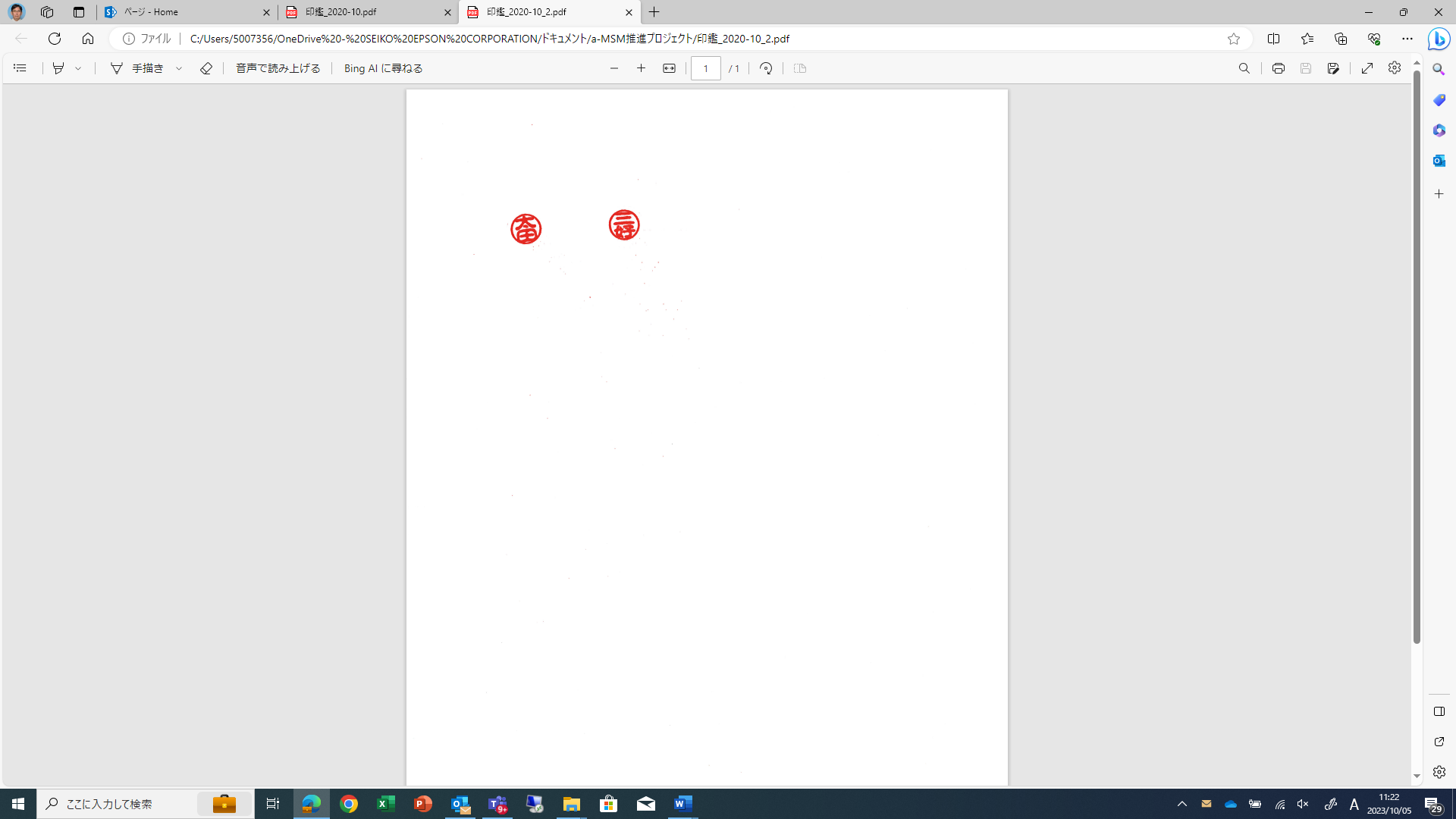 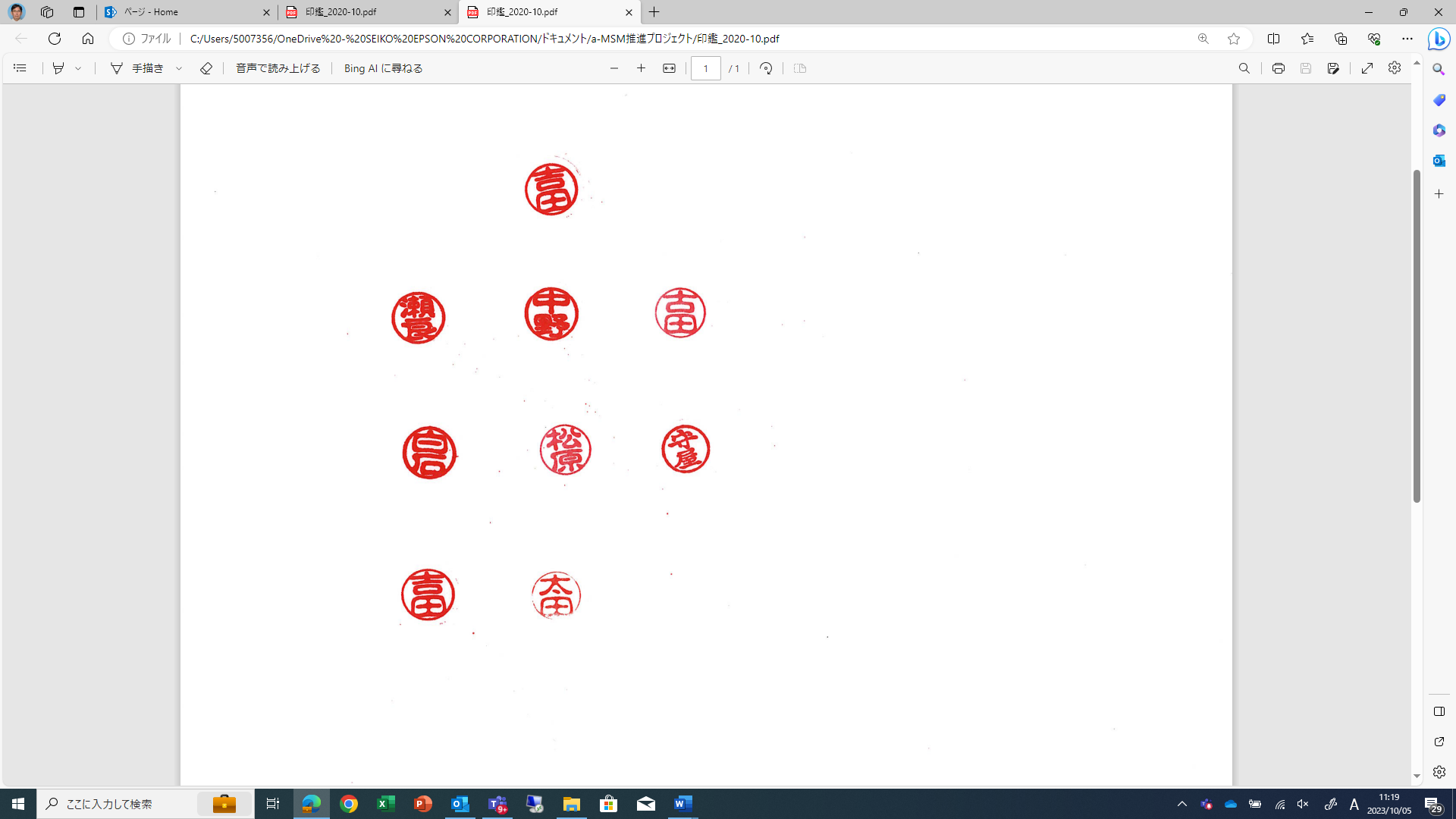 